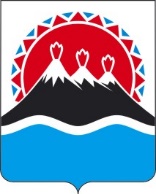 МИНИСТЕРСТВОТРАНСПОРТА И ДОРОЖНОГО СТРОИТЕЛЬСТВАКАМЧАТСКОГО КРАЯПРИКАЗВ соответствии с Федеральным законом от 08.11.2007 № 257-ФЗ «Об автомобильных дорогах и о дорожной деятельности в Российской Федерации и о внесении изменений в отдельные законодательные акты Российской Федерации», Законом Камчатского края от 11.06.2009 № 285 «О полномочиях органов государственной власти Камчатского края в области использования автомобильных дорог и осуществления дорожной деятельности», постановлением Правительства Камчатского края от 26.03.2012 № 157-П «Об утверждении Порядка осуществления временных ограничения или прекращения движения транспортных средств по автомобильным дорогам регионального или межмуниципального, местного значения в Камчатском крае», в связи со снижением несущей способности конструктивных элементов автомобильных дорог, вызванных их переувлажнениемПРИКАЗЫВАЮ:Ввести в период с 01 по 30 мая 2024 года временное ограничение движения транспортных средств с грузом или без груза, следующих по автомобильным дорогам общего пользования регионального или межмуниципального значения Камчатского края (далее – временное ограничение) с превышением временно установленной допустимой нагрузки на ось или группу осей (тележку), посредством установки дорожных знаков и знаков дополнительной информации (таблички).Установить предельно допустимые значения нагрузки на ось или группу осей (тележку) транспортного средства в разрезе автомобильных дорог регионального или межмуниципального значения и их участков согласно приложению.В период введения временного ограничения, движение по автомобильным дорогам транспортных средств с грузом или без груза, нагрузка на ось или группу осей (тележку) которых превышает предельно допустимые нагрузки, установленные приложением к приказу, осуществляется в соответствии с законодательством Российской Федерации и Камчатского края, регулирующим правоотношения в сфере движения тяжеловесных транспортных средств.Временное ограничение движения не распространяется:на пассажирские перевозки автобусами;на перевозки пищевых продуктов, животных, лекарственных препаратов, горюче-смазочных материалов, семенного фонда, удобрений, почты и почтовых грузов;на перевозку грузов, необходимых для предотвращения и (или) ликвидации последствий стихийных бедствий или иных чрезвычайных происшествий;на транспортировку дорожно-строительной и дорожно-эксплуатационной техники, и материалов, применяемых при проведении аварийно-восстановительных работ;на транспортные средства федеральных органов исполнительной власти, в которых федеральным законом предусмотрена военная служба;на дорожно-строительную и дорожно-эксплуатационную технику, выполняющую работы при строительстве, реконструкции, капитальном ремонте, ремонте и содержании автомобильных дорог регионального или межмуниципального значения.Краевому государственному казенному учреждению «Управление автомобильных дорог Камчатского края» (далее – КГКУ «Камчатуправтодор»):согласовать с Управлением ГИБДД УМВД России по Камчатскому краю дислокацию временных дорожных знаков, ограничивающих нагрузку на ось или группу осей (тележку) транспортных средств;обеспечить своевременную установку и демонтаж на автомобильных дорогах общего пользования регионального или межмуниципального значения Камчатского края временных дорожных знаков;не менее чем за 30 дней до введения временного ограничения обеспечить через средства массовой информации (радио, телевидение, прессу, официальный сайт КГКУ «Камчатуправтодор») оповещение пользователей автомобильных дорог об условиях движения транспортных средств в период временного ограничения, сроках таких ограничений, а также возможных маршрутах объездов;обеспечить в период временных ограничений своевременную выдачу специальных разрешений на движение по автомобильным дорогам общего пользования регионального или межмуниципального значения транспортных средств, с грузом или без груза, нагрузки на ось или группу осей (тележку) которых превышают предельно допустимые нагрузки, установленные настоящим приказом, в соответствии с законодательством Российской Федерации и Камчатского края, регламентирующим движение тяжеловесных транспортных средств.Контроль за исполнением настоящего приказа возложить на начальника КГКУ «Камчатуправтодор» Банникова А.И.Настоящий приказ вступает в силу через 10 дней после дня официального опубликования и распространяется на правоотношения, возникающие с 1 мая 2024 года.Приложение к приказу Министерства транспорта и дорожного строительства Камчатского краяПредельно допустимые значения нагрузки на ось или группу осей (тележку) транспортного средства в разрезе автомобильных дорог общего пользования регионального или межмуниципального значения Камчатского краяДопустимая нагрузка на ось или группу осей (тележку) транспортного средства для:[Дата регистрации] № [Номер документа]г. Петропавловск-КамчатскийО введении периода временного ограничения движения транспортных средств по автомобильным дорогам общего пользования регионального или межмуниципального значения Камчатского края в 2024 годуМинистр[горизонтальный штамп подписи 1]А.С. Сафоноводиночной осидвухосной тележкитрехосной тележкитоннтоннтонн654